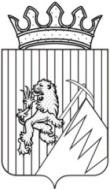 РЕШЕНИЕГУБАХИНСКОЙ  ГОРОДСКОЙ  ДУМЫI СОЗЫВА08.12.2016 г.                                                          № 384Руководствуясь Гражданским кодексом Российской Федерации, Федеральным законом от 06.10.2003 № 131-ФЗ «Об общих принципах организации местного самоуправления в Российской Федерации», Положением об управлении и распоряжении имуществом Губахинского городского округа Пермского края, утвержденного решением Губахинской городской Думы № 62 от 04.04.2013г., Губахинская городская Дума РЕШАЕТ:Дать согласие администрации города Губахи на безвозмездную передачу имущества Губахинского городского округа, указанного в приложении 1 к настоящему решению, в собственность Пермского края.Дать согласие администрации города Губахи на безвозмездное принятие имущества, находящегося государственной собственности Пермского края, указанного в приложении 2 к настоящему решению, закрепленного за государственным бюджетным учреждением здравоохранения Пермского края «Губахинская городская больница», в собственность  Губахинского городского округа.Утвердить прилагаемые перечни имущества.Решение вступает в силу с момента подписания.Контроль за исполнением решения возложить на главу администрации города Губахи Лазейкина Н.В.Заместитель председателяГубахинской городской Думы		 		                      А.Н.МазловВрИО главы города Губахи						        Н.В.ЛазейкинПриложение 1к решению Губахинской городской Думы от 08.12.2016г. № 384ПЕРЕЧЕНЬ имущества, предлагаемого к передаче из  муниципальной собственности Губахинского городского округа в собственность Пермского края	Приложение 2к решению Губахинской городской Думыот 08.12.2016г. № 384ПЕРЕЧЕНЬ имущества Пермского края, передаваемого безвозмездно в муниципальную собственность Губахинского городского округа № п/пНаименование имуществаАдрес местонахождения имущества Характеристики имуществаКоличе-ство123451Нежилое помещениеПермский край, г. Губаха, пос. Широковский, ул. Матросова, д.6, пом. 1-13нежилое помещение, общей площадью 78,6 кв.м.1№ п/пНаименование имуществаАдрес местонахождения имущества Характеристики имуществаКоличе-ство123451Нежилое помещениеПермский край, г.Губаха, пос. Широковский, ул. Пионеров, д. 15нежилое помещение, общей площадью 219, 7 кв.м.1